					Stipendieansökan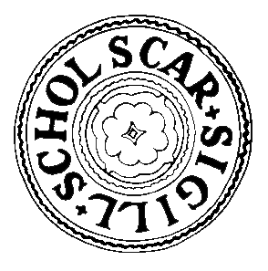 Katedralskolan Skara				Till Chefen för KatedralskolanOssian Mellins stipendium för SkaradjäknarAnsökan avser: år 20     IFYLLES AV STUDENTER PÅ GRUNDNIVÅ OCH AVANCERAD NIVÅ:Jag har totalt antal högskolepoäng:      Jag ämnar avlägga -examen, vartill beräknas åtgå       terminer utöver innevarande.Jag är registrerad vid institutionen och ämnar denna termin tentera sammanlagt       högskolepoäng i kursen/kurserna:      IFYLLES AV STUDENTER PÅ FORSKARNIVÅ:Jag är antagen till utbildning på forskarnivå i       sedan      -terminen år       och avser att avlägga  lic/doktorsexamen vartill beräknas åtgå       terminer utöver innevarade.Aktivitetsgrad i % under innevarande termin:      Finansiering:      IFYLLES AV ALLA SÖKANDE:Övriga studiemeriter:      Övriga upplysningar:      EKONOMISKA UPPGIFTERSamtliga ekonomiska uppgifter ska fyllas i och anges i siffror.Civilstånd:	  Ensamstående	  Gift	  SamboInkomst föregående kalenderår (brutto, ej CSN):       krJag finansierar mina studier genom:      Totalt antal CSN-veckor kvar att ta ut (från och med denna termin):      Uppskattad inkomst innevarande kalenderårAv förvärvsarbete (brutto), sjukbidrag mm (ej CSN):       krInkomst av eget kapital (räntor, aktieutdelning mm):       krKontant (ex från för föräldrar, släkt, andra):       krTillgångarKontanter/bankkonto:       krAndra tillgångar (ex aktier, fonder, värdepapper):       krEv övrigt (ej bostad):       krSkulderStatliga studielån:       krÖvriga studierelaterade skulder (bank, nation, studentkår):       krTill annan person med återbetalningsskyldighet:       krEj studierelaterade lån (ej bostadslån):       krEventuella övriga upplysningar angående sökandens familjeförhållanden och ekonomiska förhållanden:Jag innehar för närvarande följande stipendier vid       universitet/nationen:Vid eventuell stipendieutdelning vill jag att detta betalas ut till följande:Bank:      Clearingnummer:      Kontonummer:      Att ovanstående av mig konfidentiellt lämnad uppgifter överensstämmer med verkliga förhållande försäkras på heder och samvete.Ort och datum		Namnteckning:________________________________Ansökan lämnas till Västgöta Nations kurator.Version: 20190328Villkor för att kunna söka Ossian Mellins stipendier nr 1 och 2 Sökande skall vara i behov av ekonomisk hjälp.Han/Hon skall ha studerat minst tre terminer vid gymnasieskolan i Skara.Han/Hon skall ha studerat minst två terminer vid universitetet.Han/Hon skall vara inskriven vid Västgöta nation den termin då stipendiet söks.Personnummer:Efternamn:Förnamn:Adress:Postnr/ortPostnr/ortTelnr:E-post:Födelseort:Betyg från Katedralskolan i Skara år:      Inskriven vid       universitet HT / VT	år 20     Fakultet:Nation:Nation:Stipendiets namnFr o mTomÅrsbeloppSumma: